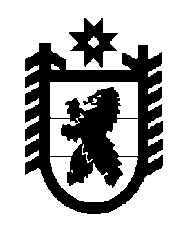 Российская Федерация Республика Карелия    РАСПОРЯЖЕНИЕГЛАВЫ РЕСПУБЛИКИ КАРЕЛИЯВ соответствии с Федеральным законом от 28 марта 1998 года 
№ 53-ФЗ «О воинской обязанности и военной службе», постановлением Правительства Российской Федерации от 31 декабря 1999 года № 1441 
«Об утверждении  Положения о подготовке граждан к военной службе», постановлением Правительства Российской Федерации от 28 ноября 
2009 года № 973 «Об Общероссийской общественно-государственной организации «Добровольное общество содействия армии, авиации и флоту России» в целях  качественной подготовки граждан по военно-учетным специальностям  и выполнения установленного задания в 2015/16 учебном году:1. Утвердить прилагаемый План основных мероприятий по подготовке граждан по военно-учетным специальностям в учебных организациях Регионального отделения Общероссийской общественно-государственной организации «Добровольное общество содействия армии, авиации и флоту России» Республики Карелия (далее – РО ООГО ДОСААФ РК) на 2015/16 учебный год (далее – План).2. Рекомендовать органам местного самоуправления муниципальных образований в Республике Карелия оказать содействие Военному комиссариату  Республики Карелия и РО ООГО ДОСААФ РК в выполнении мероприятий Плана.          Глава Республики  Карелия                                                               А.П. Худилайненг. Петрозаводск31 августа 2015 года№ 301-рУтвержден распоряжением 
                                                                                                                                          Главы Республики Карелия 
                                                                                                                                          от  31 августа 2015 года № 301-рПЛАНосновных мероприятий по подготовке граждан по военно-учетным специальностям в учебных организацияхРегионального отделения Общероссийской общественно-государственной организации «Добровольное обществосодействия армии, авиации и флоту России» Республики Карелия на 2015/16 учебный год23_______________№ п/пМероприятияСрок исполненияИсполнители1234Рассмотреть итоги подготовки граждан по военно-учетным специальностям в учебных организациях за 2014/15 учебный год и определить задачи на 2015/16  учебный годсентябрь2015 годаВоенный комиссариат Республики Карелия (по согласованию), Региональное отделение Общероссийской общественно-государственной организации «Добровольное общество содействия армии, авиации и флоту России» Республики Карелия (далее – РО ООГО ДОСААФ РК) (по согласованию)Разработать план-задание на подготовку специалистов для Вооруженных Сил Российской Федерации в соответствии с нарядом штаба Западного военного округа, довести  его до отделов Военного комиссариата Республики Карелия по муниципальным образованиям и  до РО ООГО ДОСААФ  РКсентябрь2015 годаВоенный комиссариат Республики Карелия (по согласованию)1234Провести совместное совещание Военного комиссариата Республики Карелия с Министерством образования Республики Карелия по вопросам организации взаимодействия при подготовке граждан, обучающихся в профессиональных образовательных организациях по военно-учетным специальностям, их организованному призыву на военную службу и направлению в войскаоктябрь2015 годаВоенный комиссариат Республики Карелия (по согласованию),Министерство образования Республики КарелияПодготовить и провести однодневные учебно-методические сборы по вопросам подготовки специалистов с должностными лицами отделов  Военного комиссариата Республики Карелия по муниципальным образованиям, руководителями профессиональных образовательных организаций, РО ООГО ДОСААФ РКсентябрь-октябрь2015 годаВоенный комиссариат Республики Карелия (по согласованию),Министерство образования Республики Карелия,РО ООГО ДОСААФ РК(по согласованию)5.Подготовить и провести совещание руководящего состава учебных организаций РО ООГО ДОСААФ РК и должностных лиц Военного комиссариата Республики Карелия по вопросам выполнения установленного штабом Западного военного округа задания по подготовке специалистов и безаварийной эксплуатации автомобильной техники, предупреждению дорожно-транспортных происшествийсентябрь 2015 года, март 2016 годаРО ООГО ДОСААФ РК(по согласованию),Военный комиссариат Республики Карелия(по согласованию)6.Согласовать с командирами войсковых частей состав военно-экзаменационных комиссий по приему выпускных экзаменов в учебных организациях РО ООГО ДОСААФ РКавгуст 2015 годаВоенный комиссариат Республики Карелия(по согласованию), РО ООГО ДОСААФ РК(по согласованию)12347.Проверить готовность учебно-материальной базы и подготовку руководящих и планирующих документов к новому учебному годусентябрь2015 годаВоенный комиссариат Республики Карелия (по согласованию),РО ООГО ДОСААФ РК(по согласованию)8.Осуществить проверку учебных организаций РО ООГО ДОСААФ РК по вопросам учебно-воспитательного процесса, внутреннего порядка, полноты и качества выполнения программ обученияв соответствии с планом проверок в течение годаВоенный комиссариат Республики Карелия  (по согласованию),РО ООГО ДОСААФ РК(по согласованию)9.Провести проверки отделов Военного комиссариата Республики Карелия по муниципальным образованиям по организации планирования, руководству подготовкой специалистов и качеству отбора граждан для подготовки по военно-учетным специальностямв соответствии с планом проверок в течение годаВоенный комиссариат Республики Карелия  (по согласованию)10.Подготовить информацию Главе Республики Карелия о подготовке граждан по военно-учетным специальностям для Вооруженных Сил Российской Федерацииапрель 2016 года,октябрь 2016 годаВоенный комиссариат Республики Карелия (по согласованию),РО ООГО ДОСААФ РК(по согласованию)